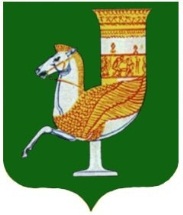 П О С Т А Н О В Л Е Н И ЕАДМИНИСТРАЦИИ   МУНИЦИПАЛЬНОГО  ОБРАЗОВАНИЯ «КРАСНОГВАРДЕЙСКОЕ СЕЛЬСКОЕ ПОСЕЛЕНИЕ»от 29.12.2018г.  №175с.КрасногвардейскоеОб утверждении Порядка выявления формирующихся конфликтов в сфере межнациональных отношений, их предупреждения и действий, направленных на ликвидацию их последствийНа основании Конституции Российской Федерации, Федеральный закон от 25 июля 2002 года № 114-ФЗ «О противодействии экстремистской деятельности», Федерального закона от 6 октября 2003 года № 131-ФЗ «Об общих принципах организации местного самоуправления в Российской Федерации», Указа Президента Российской Федерации от 19 декабря 2012 года № 1666 «О Стратегии государственной национальной политики Российской Федерации на период до 2025 года», распоряжения Правительства Российской Федерации от 15 июля 2013 года № 1226-р «Об утверждении плана мероприятий по реализации в 2013-2015 годах Стратегии государственной национальной политики Российской Федерации на период до 2025 года», приказа Министерства регионального развития Российской Федерации от 14 октября 2013 года № 444 «Об утверждении Методических рекомендаций для органов государственной власти субъектов Российской Федерации о порядке выявления формирующихся конфликтов в сфере межнациональных отношений, их предупреждения и действиях, направленных на ликвидацию их последствий»1. Утвердить Порядок выявления формирующихся конфликтов в сфере межнациональных отношений, их предупреждения и действий, направленных на ликвидацию их последствий (прилагается). 2. Разместить настоящее на сайте Администрации муниципального образования «Красногвардейское сельское поселение».3. Настоящее постановление вступает в силу со дня его опубликования.Глава муниципального образования	«Красногвардейское сельское поселение»                                                                   Д.В.ГавришУтвержденПостановлением от 29.12.2018г.  №175  Порядок выявления формирующихся конфликтов в сфере межнациональных отношений, их предупреждения и действий, направленных на ликвидацию их последствий 1. Общие положения1.1. Основаниями для разработки настоящего Порядка являются:Конституция Российской Федерации, Федеральный закон от 25 июля 2002 года № 114-ФЗ «О противодействии экстремистской деятельности», Федеральный закон от 6 октября 2003 года № 131-ФЗ «Об общих принципах организации местного самоуправления в Российской Федерации», Указ Президента Российской Федерации от 19 декабря 2012 года № 1666 «О Стратегии государственной национальной политики Российской Федерации на период до 2025 года», распоряжение Правительства Российской Федерации от 15 июля 2013 года № 1226-р «Об утверждении плана мероприятий по реализации в 2013-2015 годах Стратегии государственной национальной политики Российской Федерации на период до 2025 года», приказ Министерства регионального развития Российской Федерации от 14 октября 2013 года № 444 «Об утверждении Методических рекомендаций для органов государственной власти субъектов Российской Федерации о порядке выявления формирующихся конфликтов в сфере межнациональных отношений, их предупреждения и действиях, направленных на ликвидацию их последствий».1.2. В настоящем Порядке используются следующие понятия:- межнациональный конфликт - столкновение интересов двух и более этнических общностей, принимающее различные формы противостояния, в котором национальная принадлежность и национальные различия становятся доминирующей мотивацией действий;- конфликтная ситуация в сфере межнациональных отношений - наличие скрытых противоречий и социальной напряженности, основанных на ущемлении законных интересов, потребностей и ценностей граждан либо представляющих их интересы некоммерческих организаций; искаженной и непроверенной информации; неадекватном восприятии происходящих в обществе или отдельных социальных группах изменений, проецируемых на этническую или религиозную почву;- этническая общность - общность людей, исторически сложившаяся на основе происхождения, территории, языка и культуры;- диаспоры - группы лиц, относящих себя к определенной этнической общности и находящихся вне исторической территории расселения.1.3. К конфликтным ситуациям в сфере межнациональных отношений, требующим оперативного реагирования со стороны муниципального образования «Красногвардейское сельское поселение», могут быть отнесены:  1.3.1. публичные конфликтные ситуации между отдельными гражданами или их группами и представителями органов местного самоуправления; 1.3.2. конфликтные ситуации между одной или несколькими этническими общностями либо представляющими их интересы некоммерческими организациями и хозяйствующими субъектами, деятельность которых затрагивает экологические и этнокультурные интересы населения; 1.3.3. общественные акции протеста на национальной или религиозной почве; 1.3.4. открытые (публичные) проявления национальной, расовой или религиозной нетерпимости, в том числе в средствах массовой информации.2. Выявление и предупреждение конфликтных ситуаций2.1. С целью выявления и предупреждения конфликтных ситуаций администрация муниципального образования «Красногвардейское сельское поселение» осуществляет постоянный мониторинг состояния конфликтности в межнациональных отношениях, задачами которого являются: 1) получение, обработка и анализ данных о состоянии межнациональных отношений, а также информации о деятельности общественных объединений, в том числе этнокультурных и казачьих, религиозных организаций, диаспор, национальных меньшинств и т.д.;2) своевременное выявление и прогнозирование процессов, происходящих в сфере межнациональных отношений.2.2. Объектом мониторинга является влияющая на состояние межнациональных отношений в муниципальном образовании «Красногвардейское сельское поселение» деятельность:1) органов местного самоуправления;2) образовательных учреждений;3) средств массовой информации;4) коммерческих организаций;5) некоммерческих организаций, представляющих интересы этнических общностей;6) казачьих обществ и общественных объединений казаков;7) религиозных организаций и религиозных объединений;8) групп лиц, представляющих интересы диаспор;9) отдельных лиц, активно распространяющих информацию по вопросам межнациональных отношений в сети Интернет.2.3. Предметом мониторинга являются формирующиеся межнациональные конфликтные ситуации, а также процессы, воздействующие на состояние межнациональных отношений:1) экономические (уровень и сферы занятости населения, уровень благосостояния, распределение собственности);2) политические (представительство различных этнических общностей в органах местного самоуправления, формы реализации политических прав);3) социальные (доступ к услугам, предоставляемым социальной инфраструктурой);4) культурные (удовлетворение языковых, образовательных, этнокультурных и религиозных потребностей);5) иные процессы, которые могут оказывать воздействие на состояние межнациональных отношений.2.4. Мониторинг осуществляется путём:1) сбора и обобщения информации от объектов мониторинга;2) проведения администрацией муниципального образования «Красногвардейское сельское поселение» целевых опросов общественного мнения, определяющих состояние межнациональных и межконфессиональных отношений;3) сбора и анализа оценок ситуации независимых экспертов в сфере межнациональных отношений;4) иными методами, способствующими выявлению конфликтных ситуаций в сфере межнациональных отношений.2.5. При поступлении в администрацию муниципального образования «Красногвардейское сельское поселение» информации о возникновении конфликтной ситуации, необходимо незамедлительно установить связь с прокуратурой, ОМВД России с целью анализа и урегулирования конфликтной ситуации в рамках законодательства Российской Федерации, обеспечения общественного порядка и общественной безопасности. 2.5.2. установить взаимодействие, в случае необходимости, для рассмотрения возникшей ситуации на месте и принятия решения по эффективному разрешению и минимизации её последствий:- с ОМВД России, филиалом ФКУ УИИ УФСИН России по Республике Адыгея и иными заинтересованными ведомствами и службами;- с лидерами общественных объединений, этнокультурных и религиозных организаций, осуществляющими свою деятельность в границах муниципального образования «Красногвардейское сельское поселение»;  2.5.3. проинформировать главу администрации МО «Красногвардейский район» о возникновении конфликтной ситуации и действиях, предпринимаемых для её предотвращения (информирование осуществляется ежедневно до полного урегулирования ситуации);2.5.4. направить на место конфликтной ситуации лицо, уполномоченное на решение вопросов профилактики межнациональных и межконфессиональных отношений для выяснения предпосылок (причин) и деталей возникновения сложившейся конфликтной ситуации, перспективу возможного негативного развития; 2.5.5. разработать и принять план оперативных мер по эффективному разрешению конфликтной ситуации, минимизации её последствий.